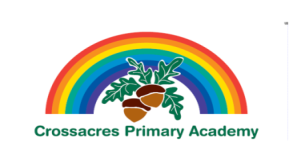 Crossacres Medium Term Grammar PlanYear 3TermWeekExpectationAutumn 1(Units 1-5)1Unit 1: Articles: indefinite a/anAutumn 1(Units 1-5)2Unit 2: Singular/plural: noun/verb agreementAutumn 1(Units 1-5)3Unit 3: Adjectives: comparative with er; superlative with estAutumn 1(Units 1-5)4Unit 4: Sentences: verb, punctuation, making senseAutumn 1(Units 1-5)5Unit 5: Singular and plural: nouns ending in yAutumn 1(Units 1-5)6-8Revisit/extend expectations based on assessment information.Autumn 2(Units 6-10)1Unit 6: Adverbs: comparative and superlativeAutumn 2(Units 6-10)2Unit 7: Prepositions: prepositions of placeAutumn 2(Units 6-10)3Unit 8: Verbs: Irregular past simple tenseAutumn 2(Units 6-10)4Unit 9: Adjectives: comparatives with more/superlatives with mostAutumn 2(Units 6-10)5Unit 10: Sentences: direct speech – speech marksAutumn 2(Units 6-10)6Revisit/extend expectations based on assessment information.Spring 1(Units 11-15)1Unit 11: Pronouns: subject and object pronounsSpring 1(Units 11-15)2Unit 12: Adverbs: comparative and superlative with more/mostSpring 1(Units 11-15)3Unit 13: Adjectives: Number and number order adjectivesSpring 1(Units 11-15)4Unit 14: Verbs: Future tense with shall and willSpring 1(Units 11-15)5Unit 15: Singular and plural: nouns ending in f and feSpring 1(Units 11-15)6Revisit/extend expectations based on assessment information.TermWeekExpectationSpring 2(Units 16-20)1Unit 16: Nouns: abstractSpring 2(Units 16-20)2Unit 17: Adjectives: formed from nouns and verbsSpring 2(Units 16-20)3Unit 18: Prepositions: place/oppositesSpring 2(Units 16-20)4Unit 19: Capital letters: headings and subheadingsSpring 2(Units 16-20)5Unit 20: Sentences: direct speechSpring 2(Units 16-20)6Revisit/extend expectations based on assessment information.Summer 1(Units 21-25)1Unit 21: Adjectives: phrasesSummer 1(Units 21-25)2Unit 22: Prefixes: opposites and specific meaningsSummer 1(Units 21-25)3Unit 23: Adverbs: phrasesSummer 1(Units 21-25)4Unit 24: Suffixes: erling/edSummer 1(Units 21-25)5Unit 25: Conjunctions: when/before/while/afterSummer 1(Units 21-25)6Revisit/extend expectations based on assessment information.Summer 2(Units 26-28)1Unit 26: Paragraphs: time in storiesSummer 2(Units 26-28)2Unit 27: Verbs: perfect tense with have/hasSummer 2(Units 26-28)3Unit 28: Sentences: clausesSummer 2(Units 26-28)4Revisit/extend expectations based on assessment information.Summer 2(Units 26-28)5Revisit/extend expectations based on assessment information.Summer 2(Units 26-28)6Revisit/extend expectations based on assessment information.